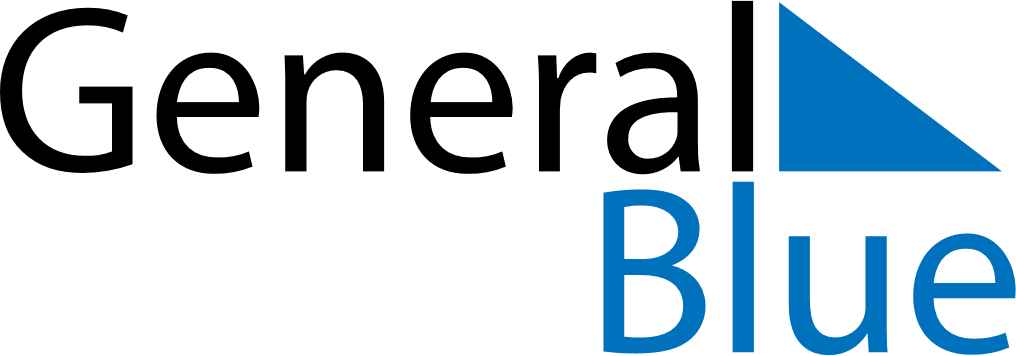 July 2023July 2023July 2023July 2023RomaniaRomaniaRomaniaMondayTuesdayWednesdayThursdayFridaySaturdaySaturdaySunday11234567889101112131415151617181920212222232425262728292930National Anthem DayNational Anthem Day31